от «06» 03 2018 г.							                                 № 214О внесении изменений в Постановление городской Администрации от 17.01.2018 № 22 «Об утверждении перечня объектов, в отношении которых планируется заключение концессионных соглашений в 2018 году»В соответствии с Федеральным законом от 06.10.2003 № 131-ФЗ «Об общих принципах организации местного самоуправления в Российской Федерации», Федеральным законом от 21.07.2005 № 115-ФЗ «О концессионных соглашениях», Уставом МО «Город Мирный», городская Администрация постановляет:Дополнить перечень объектов, в отношении которых планируется заключение концессионных соглашений в 2018 году, пунктами 152-264 согласно приложению к настоящему Постановлению.Опубликовать настоящее Постановление на официальном сайте МО «Город Мирный» www.gorodmirny.ru.Разместить настоящее Постановление на официальном сайте Российской Федерации www.torgi.gov.ru.Контроль исполнения настоящего Постановления возложить на 1-го Заместителя Главы Администрации по ЖКХ, имущественным и земельным отношениям С.Ю. Медведь.Глава города 	       	         					         К.Н.Антонов Приложениек Постановлению городской Администрации                      от 06.03.2018 г. № 214Перечень объектов, в отношении которых планируется заключение концессионных соглашений в 2018 годуАДМИНИСТРАЦИЯМУНИЦИПАЛЬНОГО ОБРАЗОВАНИЯ«Город Мирный»МИРНИНСКОГО РАЙОНАПОСТАНОВЛЕНИЕ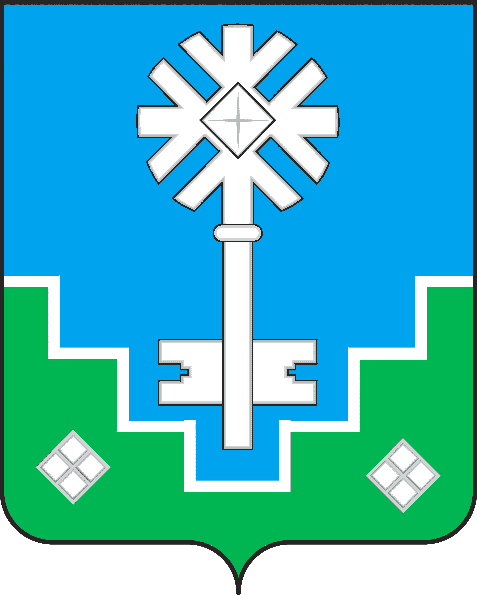 МИИРИНЭЙ ОРОЙУОНУН«Мииринэй куорат»МУНИЦИПАЛЬНАЙ ТЭРИЛЛИИ ДЬАhАЛТАТАУУРААХ№ п/пНаименование объектовАдресДата ввода в эксплуатацию152Сети отопления 2-го кварталаг. Мирный, 2-й квартал-153Сети отопления 3-го кварталаг. Мирный, 3-й квартал-154Сети отопления 4-го кварталаг. Мирный, 4-й квартал-155Сети отопления 5-го кварталаг. Мирный, 5-й квартал-156Сети отопления 6-го кварталаг. Мирный, 6-й квартал-157Сети отопления 9-го кварталаг. Мирный, 9-й квартал-158Сети отопления 11-го кварталаг. Мирный, 11-й квартал-159Сети отопления 13-го кварталаг. Мирный, 13-й квартал-160Сети отопления 23-го кварталаг. Мирный, 23-й квартал-161Сети отопления 24-го кварталаг. Мирный, 24-й квартал-162Сети отопления р-н Нефтебазыг. Мирный, р-н Нефтебазы-163Сети отопления район ПДУг. Мирный, р-н ПДУ-164Сети отопления район УГПДг. Мирный, р-н УГПД-165Сети отопления р-н 8 школаг. Мирный, р-н 8 школы-166Сети отопления п. Аэропортг. Мирный, п. Аэропорт-167Сети отопления п. Верхнийг. Мирный, п. Верхний-168Сети отопления квартал ЗЭСг. Мирный, квартал ЗЭС-169Сети отопления п. Геологг. Мирный, п. Геолог-170Сети отопления (перегретка) 7-го кварталаг. Мирный, 7-й квартал-171Сети отопления (перегретка)  15-го квартала г. Мирный, 15-й квартал-172Сети отопления (перегретка) 25-го кварталаг. Мирный, 25-й квартал-173Сети горячего водоснабжения 1-го кварталаг. Мирный, 1-й квартал-174Сети горячего водоснабжения 2-го кварталаг. Мирный, 2-й квартал-175Сети горячего водоснабжения 3-го кварталаг. Мирный, 3-й квартал-176Сети горячего водоснабжения 4-го кварталаг. Мирный, 4-й квартал-177Сети горячего водоснабжения 5-го кварталаг. Мирный, 5-й квартал-178Сети горячего водоснабжения 6-го кварталаг. Мирный, 6-й квартал-179Сети горячего водоснабжения 7-го кварталаг. Мирный, 7-й квартал-180Сети горячего водоснабжения 9-го кварталаг. Мирный, 9-й квартал-181Сети горячего водоснабжения 11-го кварталаг. Мирный, 11-й квартал-182Сети горячего водоснабжения 15-го кварталаг. Мирный, 15-й квартал-183Сети горячего водоснабжения квартал ЗЭСг. Мирный, квартал ЗЭС-184Сети горячего водоснабжения район ПДУг. Мирный, р-н ПДУ-185Сети горячего водоснабжения район УГПДг. Мирный, р-н УГПД-186Сети горячего водоснабжения район 8 школы г. Мирный, р-н 8 школы-187Сети горячего водоснабжения п.Верхнийг. Мирный, п. Верхний-188Сети горячего водоснабжения п. Аэропортг. Мирный, п. Аэропорт-189Сети канализации 1-го кварталаг. Мирный, 1-й квартал-190Сети канализации 2-го кварталаг. Мирный, 2-й квартал-191Сети канализации 3-го кварталаг. Мирный, 3-й квартал-192Сети канализации 4-го кварталаг. Мирный, 4-й квартал-193Сети канализации 5-го кварталаг. Мирный, 5-й квартал-194Сети канализации 6-го кварталаг. Мирный, 6-й квартал-195Сети канализации 7-го кварталаг. Мирный, 7-й квартал-196Сети канализации 9-го кварталаг. Мирный, 9-й квартал-197Сети канализации 11-го кварталаг. Мирный, 11-й квартал-198Сети канализации 13-го кварталаг. Мирный, 13-й квартал-199Сети канализации 23-го кварталаг. Мирный, 23-й квартал-200Сети канализации 24-го кварталаг. Мирный, 24-й квартал-201Сети канализации квартал ЗЭСг. Мирный, квартал ЗЭС-202Сети канализации район ПДУг. Мирный, р-н ПДУ-203Сети канализации район УГПДг. Мирный, район УГПД-204Сети канализации район 8 школыг. Мирный, р-н 8 школы-205Сети канализации п. Верхнийг. Мирный, п. Верхний-206Сети канализации 15-го кварталаг. Мирный, 15-й квартал-207Сети холодного водоснабжения 1-го кварталаг. Мирный, 1-й квартал-208Сети холодного водоснабжения 2-го кварталаг. Мирный, 2-й квартал-209Сети холодного водоснабжения 3-го кварталаг. Мирный, 3-й квартал-210Сети холодного водоснабжения 4-го кварталаг. Мирный, 4-й квартал-211Сети холодного водоснабжения 5-го кварталаг. Мирный, 5-й квартал-212Сети холодного водоснабжения 6-го квартала г. Мирный, 6-й квартал-213Сети холодного водоснабжения 7-го квартала г. Мирный, 7-й квартал-214Сети холодного водоснабжения 9-го кварталаг. Мирный, 9-й квартал-215Сети холодного водоснабжения 11-го квартала г. Мирный, 11-й квартал-216Сети холодного водоснабжения 13-го квартала г. Мирный, 13-й квартал-217Сети холодного водоснабжения 15-го квартала г. Мирный, 15-й квартал-218Сети холодного водоснабжения 22-го квартала г. Мирный, 22-й квартал-219Сети холодного водоснабжения 24-го квартала г. Мирный, 24-й квартал-220Сети холодного водоснабжения 25-го кварталаг. Мирный, 25-й квартал-221Сети холодного водоснабжения квартал ЗЭСг. Мирный, квартал ЗЭС-222Сети холодного водоснабжения район ПДУг. Мирный, р-н ПДУ-223Сети холодного водоснабжения район УГПДг. Мирный, р-н УГПД-224Сети холодного водоснабжения район 8 школы г. Мирный, р-н 8 школы-225Сети холодного водоснабжения п. Аэропоротг. Мирный, п. Аэропорт-226Сети холодного водоснабжения п. Верхнийг. Мирный, п. Верхний-227Сети холодного водоснабжения 19-го квартала г. Мирный, 19-й квартал-228Сети отопления 19-го кварталаг. Мирный, 19-й квартал-229Сети отопления 15-го кварталаг. Мирный, 15-й квартал-230Сети отопления (перегретка) район Промзона г. Мирный, р-н Промзона-231Трансформаторная подстанция с линиями электропередач. г.Мирный аэропортРеспублика Саха (Якутия), г. Мирный, п. Аэропорт-232Трансформатор ТМ - 630 - 10кВ г.Мирныйг. Мирный, РС (Я)1971233КТПН-72г. Мирный-234Сооружения Линия Электроосвещения шоссе Кузакова на 62 опорахг. Мирный, ш. Кузакова-235Линия электропередач к жилым домам по ул. Кузьминагород Мирный, улица Кузьмина1982236ЛЭП к жилым домам ул. Соболева,Амакинская город Мирный, ул. Соболева1986237Уличное освещение 11 кварталагород Мирный, доп.адрес: 11 квартал1970238Уличное освещение шоссе Кировагород Мирный, шоссе Кирова 1971239Уличное освещение ул.Индустриальная-пр. Ленинградский город Мирный, доп.адрес: улица Индустриальная - проспект Ленинградский1971240Уличное освещение 9 кварталагород Мирный, доп.адрес: 9 квартал1971241Уличное освещение ш.50 лет Октября, ул.Гагарина, Аммосовагород Мирный, улица Гагарина, доп.адрес: Аммосова, 50 лет Октября1971242Уличное освещение 23 кварталагород Мирный, доп.адрес: 23 квартал1978243Уличное освещение 2 кварталагород Мирный, доп.адрес: 2 квартал1980244Уличное освещение 5 кварталаг. Мирный, вдоль жилых домов № 25,27,29,31 по улице Ойунского-245Уличное освещение Нижнего поселкаг. Мирный, в районе ДЮСШ-246Уличное освещение п. Аэропорт, ул. Логоваяг. Мирный, в районе домов № 122, 124, 126, 128, 130-247Освещение перехода п. Геологг. Мирный, в районе перехода от улицы Палаточной к поселку Геолог-248Освещение между ж.д. ш.50 лет Октября 5 и 7г. Мирный, между домами № 5 и № 7 по шоссе 50 лет Октября-249Уличное освещение 6 кварталаг. Мирный, вдоль жилых домов № 19 и № 21 по Ленинградскому-250Уличное освещение 22 кварталаг. Мирный, шоссе 50 лет Октября, вдоль жилого дома № 1-251Уличное освещение 3 кварталаг. Мирный, ул. Ленина, в районе дома № 22 "А"-252Уличное освещение 24 кварталаг. Мирный, доп. адрес: 24 квартал-253ВЛ-0,4 кВт 1 кварталаг. Мирный, 1 квартал, район жилых домов № 21 и № 23 улица Ойунского1980254Сооружение электроэнергетики "ВЛ-0,4 кВт 7 квартала"г. Мирный, 7 квартал, район жилого дома № 42А улица 40 лет Октября1972255Сооружение электроэнергетики "ВЛ-0,4 1 квартал"г. Мирный, 1 квартал1990256Линия наружного освещения городского паркаг. Мирный-257Уличное освещение со светодиодными лампами п. Газовикг. Мирный2015258Внутриквартальное освещение 9 кварталаг. Мирный-259ВЛ-04 кВт Питание от ВРУ ул. Ойунскогод.41г. Мирный, ул. Ойунского-ш.50 лет Октября2000260ВЛ-0,4 кВт 6-го кварталаг. Мирный, пер. Молодежный, д. 31990261ВЛ-0,4 кВт. 25-го квартлаг. Мирный, ш. 50 лет Октября, ориентировочно вдоль домов 12-16, 16/11990262ВЛ-0,4 кВТ Ленинградского проспектаМирный, Ленина-Комсомольская1990263ВЛ-0,4 кВт.УСЛЭПг. Мирный, пос. УСЛЭП1990264ВЛ-0,4 кВт 11 кварталаг. Мирный, 11 квартал, район жилых домов № 11/1 и 11/2 улица Комсомольская1980